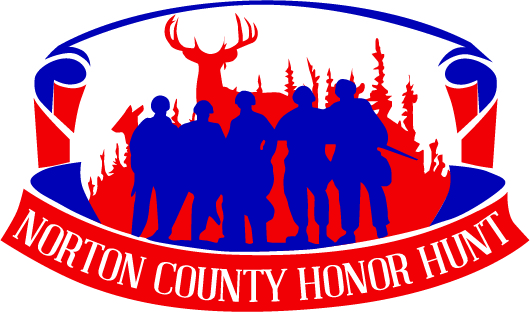 Join Us!  American Veterans who are Kansas residents with at least a 30% disability rating are invited to apply for an all-expense paid rifle deer hunt throughout Norton County, KS on December 4-6, 2019. Name:  _______________________________________________________________________________________Address:  _____________________________________________________________________________________City, State, Zip:  ______________________________________________________________________________E-mail Address:  _____________________________________________________________________________Phone Number:  ____________________________________________________________________________	Please provide the best phone number to reach you; you can provide multiple numbersBranch of Military Service: _________________________________________________________________Years of Military Service: ___________________________________________________________________Questions to get to know you:Please answer on a different paper.1) Tell us about your years in service.2) Why would you like to be selected for participation in the 2019 Norton County Honor Hunt?PLEASE ENCLOSE A COPY OF YOUR DD214 WITH YOUR APPLICATION.Please Return Applications to:				Additional Contact Person:Tara Vance							Ruth Shearerc/o Norton County Community Foundatio			President, NCHH112 S. Kansas Ave, Suite 308				785.664.8018Norton, KS  67654						ruth@almenastatebank.nettara@nortonccf.org	Applications are due by Friday, May 31, 2019.Applications can be completed online at www.nortoncountyhonorhunt.com.